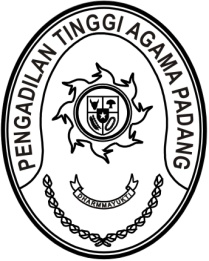 Nomor	: /S.PTA.W3-A/ RT1 /IX /2023	Padang, 29 September 2023Sifat	: BiasaLampiran	: -Hal	: Peminjaman Mobil Hiace Kepada Yth. Sekretaris Pengadilan Agama Koto BaruJl. Lintas Sumatera, Koto Gadang Guguak, Kec. Gn. Talang, Kabupaten SolokSehubungan dengan surat Ketua Pengadilan Agama Koto Baru Nomor 1823/KPA.W3-A11/RT1/X/2023 tanggal 13 Oktober 2023 tentang Permohonan Peminjaman Mobil Hiace, kami memohon maaf belum dapat memenuhinya dikarenakan bertepatan dengan persiapan kegiatan purnabakti Ketua Pengadilan Tinggi Agama Padang yang digunakan untuk operasional dalam mobilisasi kegiatan tersebut.Demikian surat balasan ini kami sampaikan, atas perhatiannya kami ucapkan terima kasih.   	Plt. Sekretaris PTA PadangIsmail